Wednesday 20th May 2020Mental Maths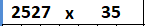 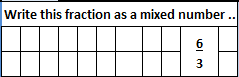 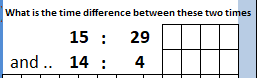 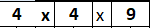 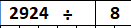 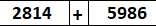 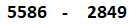 